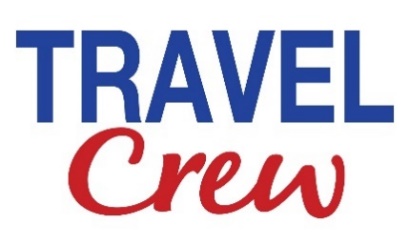 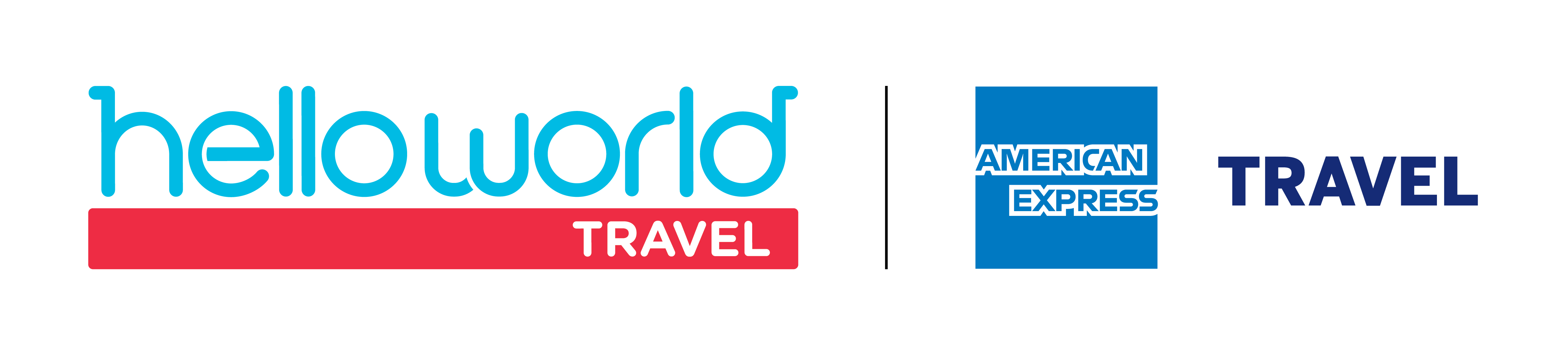 CORPORATE DOMESTIC BOOKING FORMTraveller detailsTraveller detailsTraveller detailsTraveller detailsTraveller detailsTraveller detailsTraveller detailsTraveller detailsTraveller detailsTraveller detailsTraveller detailsTraveller detailsTraveller detailsTraveller detailsTraveller detailsSurname / Family Name:Surname / Family Name:Given namesGiven namesTitleTitleTitleWork Phone: Work Phone: Mobile Phone:Mobile Phone:Department/DivisionDepartment/DivisionHas the traveller booked through Travel Crew previously?Has the traveller booked through Travel Crew previously?Has the traveller booked through Travel Crew previously?Has the traveller booked through Travel Crew previously?Has the traveller booked through Travel Crew previously?Has the traveller booked through Travel Crew previously?Has the traveller booked through Travel Crew previously?Has the traveller booked through Travel Crew previously? YES      NO YES      NO YES      NO YES      NO YES      NO YES      NO YES      NODoes the traveller have a CQUniversity Corporate Card?Does the traveller have a CQUniversity Corporate Card?Does the traveller have a CQUniversity Corporate Card?Does the traveller have a CQUniversity Corporate Card?Does the traveller have a CQUniversity Corporate Card?Does the traveller have a CQUniversity Corporate Card?Does the traveller have a CQUniversity Corporate Card?Does the traveller have a CQUniversity Corporate Card? YES (complete details below)  NO (please provide the card details to be charged) YES (complete details below)  NO (please provide the card details to be charged) YES (complete details below)  NO (please provide the card details to be charged) YES (complete details below)  NO (please provide the card details to be charged) YES (complete details below)  NO (please provide the card details to be charged) YES (complete details below)  NO (please provide the card details to be charged) YES (complete details below)  NO (please provide the card details to be charged)Name on Corporate CardName on Corporate CardName on Corporate CardName on Corporate CardName on Corporate CardName on Corporate CardName on Corporate CardName on Corporate CardLast 4 digits on Corporate CardLast 4 digits on Corporate CardLast 4 digits on Corporate CardLast 4 digits on Corporate CardExpiry date:Expiry date:Expiry date:Expiry date:Email address for Tax Invoice:Email address for Tax Invoice:Email address for Tax Invoice:Email address for Tax Invoice:Email address for Tax Invoice:Email address for Tax Invoice:Email address for Tax Invoice:Email address for Tax Invoice:Requestor name:Requestor name:Email:Email:Work Ext.:Work Ext.:Work Ext.:Frequent Flyer detailsFrequent Flyer detailsFrequent Flyer detailsFrequent Flyer detailsFrequent Flyer detailsFrequent Flyer detailsFrequent Flyer detailsFrequent Flyer detailsFrequent Flyer detailsFrequent Flyer detailsFrequent Flyer detailsFrequent Flyer detailsFrequent Flyer detailsFrequent Flyer detailsFrequent Flyer detailsAirline:Airline:Airline:Frequent Flyer No:Frequent Flyer No:Frequent Flyer No:Airline:Airline:Airline:Frequent Flyer No:Frequent Flyer No:Frequent Flyer No:Transport detailsTransport detailsTransport detailsTransport detailsTransport detailsTransport detailsTransport detailsTransport detailsTransport detailsTransport detailsTransport detailsTransport detailsTransport detailsTransport detailsTransport detailsDATE(day - dd/mm/yyyy)DEPART FROM:(full name of city)DEPART FROM:(full name of city)DEPART FROM:(full name of city)DEPART FROM:(full name of city)ARRIVE AT:(full name of city)ARRIVE AT:(full name of city)ARRIVE AT:(full name of city)ARRIVE AT:(full name of city)DEPARTURE TIME:DEPARTURE TIME:DEPARTURE TIME:DEPARTURE TIME:TRANSPORT MODETRANSPORT MODEFare type required:Fare type required:Fare type required:Fare type required:Fare type required:Fare type required:Fare type required:Fare type required:Fare type required:Accommodation detailsAccommodation detailsAccommodation detailsAccommodation detailsAccommodation detailsAccommodation detailsAccommodation detailsAccommodation detailsAccommodation detailsAccommodation detailsAccommodation detailsAccommodation detailsAccommodation detailsAccommodation detailsAccommodation detailsHOTELHOTELHOTELCITYCITYCITYCITYDATE IN(day - dd/mm/yyyy)DATE IN(day - dd/mm/yyyy)DATE IN(day - dd/mm/yyyy)DATE OUT(day - dd/mm/yyyy)DATE OUT(day - dd/mm/yyyy)DATE OUT(day - dd/mm/yyyy)DATE OUT(day - dd/mm/yyyy)DATE OUT(day - dd/mm/yyyy)Please complete if the traveller does not have a CQUniversity Corporate Card – CHARGE BACK TO ROOM:Please complete if the traveller does not have a CQUniversity Corporate Card – CHARGE BACK TO ROOM:Please complete if the traveller does not have a CQUniversity Corporate Card – CHARGE BACK TO ROOM:Please complete if the traveller does not have a CQUniversity Corporate Card – CHARGE BACK TO ROOM:Please complete if the traveller does not have a CQUniversity Corporate Card – CHARGE BACK TO ROOM:Please complete if the traveller does not have a CQUniversity Corporate Card – CHARGE BACK TO ROOM:Please complete if the traveller does not have a CQUniversity Corporate Card – CHARGE BACK TO ROOM:Please complete if the traveller does not have a CQUniversity Corporate Card – CHARGE BACK TO ROOM:Please complete if the traveller does not have a CQUniversity Corporate Card – CHARGE BACK TO ROOM:Please complete if the traveller does not have a CQUniversity Corporate Card – CHARGE BACK TO ROOM:Please complete if the traveller does not have a CQUniversity Corporate Card – CHARGE BACK TO ROOM:Please complete if the traveller does not have a CQUniversity Corporate Card – CHARGE BACK TO ROOM:Please complete if the traveller does not have a CQUniversity Corporate Card – CHARGE BACK TO ROOM:Please complete if the traveller does not have a CQUniversity Corporate Card – CHARGE BACK TO ROOM:Please complete if the traveller does not have a CQUniversity Corporate Card – CHARGE BACK TO ROOM: Room Only Room Only Room Only Room and all meals Room and all meals Room and all meals Room and all meals Room and breakfast Room and breakfast Room and breakfast All charges excluding mini bar All charges excluding mini bar All charges excluding mini bar All charges excluding mini bar All charges excluding mini barRental car detailsRental car detailsRental car detailsRental car detailsRental car detailsRental car detailsRental car detailsRental car detailsRental car detailsRental car detailsRental car detailsRental car detailsRental car detailsRental car detailsRental car detailsType of CarType of CarType of CarOther vehicle type:Other vehicle type:Other vehicle type:Pick-up Date (Day – DD/MM/YYYY)Pick-up Date (Day – DD/MM/YYYY)Pick-up Date (Day – DD/MM/YYYY)Pick-up time:Pick-up time:Pick-up time:Drop off date(Day – DD/MM/YYYY)Drop off date(Day – DD/MM/YYYY)Drop off date(Day – DD/MM/YYYY)Drop-off time:Drop-off time:Drop-off time:Pick-up location:Pick-up location:Pick-up location:Drop Off location:Drop Off location:Drop Off location:Other travel requirements and requests:Other travel requirements and requests:Other travel requirements and requests:Other travel requirements and requests:Other travel requirements and requests:Other travel requirements and requests:Other travel requirements and requests:Other travel requirements and requests:Other travel requirements and requests:Other travel requirements and requests:Other travel requirements and requests:Other travel requirements and requests:Other travel requirements and requests:Other travel requirements and requests:Other travel requirements and requests: